	Middlesex Football Association 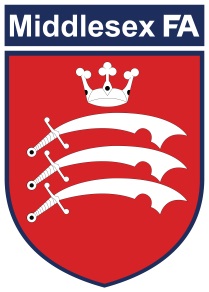 	Role Description: Inclusion Advisory Group Member   Inclusion Advisory Group (IAG)The IAG acts as the check and balance to Middlesex FA's equality, diversity and inclusion work. It will comprise of approximately six members and a Chair with collective knowledge and experience of specific aspects of equality, diversity and inclusion such as:race gender equality (not the development of women's football); disability equality (not the development of disability football); mental health; lesbian, gay, bisexual and transgender equality and faith communities;The Inclusion Advisory Group will meet at least quarterly and is a sub-committee of the main Middlesex FA Board. The IAG reports into the Middlesex FA Board.Role purpose: To be part of an Inclusion Advisory Group whose role is to advance equality of opportunity for all groups and have a focus on the protected characteristics. The group will support the County planning process, foster good relationships with the local community so that football can be used as a vehicle to create positive sporting opportunities and increase participation for all. They will also eliminate unlawful discrimination, bullying, harassment and victimisation, and any form of abuse directed at specific groups.  Key Skills and Experience:Person Specification:This job description is only a summary of the role as it currently exists and is not meant to be exhaustive.  The responsibilities, skills, experience and behaviours might differ from those outlined and other duties, as assigned, might be part of the job.If you would like to be considered for the Inclusion Advisory Group please complete the Inclusion Advisory Group Application form below and return to Leigh O’Connor by email 12.00pm Friday 19th February 2021 to leigh.oconnor@middlesexfa.com To assist us in monitoring that the wider community is being made aware of our vacancies, you are invited to complete the following form. It is not mandatory and non-completion will not affect your application.Ethnic background. Please choose one category from A to E and then please mark X in the appropriate box to indicate your ethnic backgroundDo not wish to disclose	Yes			No	DisabilityDo you consider yourself to be a disabled person? 	Yes 	  No 	If you have indicated yes please mark X in all the boxes that apply to you:ReligionSexual orientationINCLUSION ADVISORY GROUP (IAG) 2021
APPLICATION FORMCompleting and returning the Application FormPlease complete the Application Form and return to Leigh O’Connor, CEO by email at leigh.oconnor@middlesexfa.com  by 12pm on Friday 19th February 2021. Applications received after this time will only be considered in exceptional circumstances.The decision to progress your application to the next stage of the selection process will be based only on the information you provide on this form.Personal detailsIf you do not hold an in-date DBS Check, there may be a requirement (dependent on the role) for this to be completed before appointment.
Employment and Volunteering HistoryStarting with your present or most recent job or voluntary position, please complete the table below.How do you meet the requirements of the role as outlined in the Role Description? Please outline your skills, knowledge and experience which are relevant to the role you are applying for, including examples from either paid or unpaid/voluntary work and relevant education and qualifications. You can format this as bullet points but please ensure that you directly reference the skills and knowledge outlined in the Role Description.

How do you demonstrate the values of the Middlesex County FA?At Middlesex FA, our values are what shape all aspects of the work we do. Please provide examples of how you have demonstrated these values in your work or everyday life.Committed CreativeCollaborateConnected
AccessibilityThe Middlesex County FA are committed to ensuring that all applicants can access the application and selection process for this role. Please provide details in the box below any adjustments you will require to be made to the selection process (including interviews) should your application be progressed to the next stage.DeclarationI give my consent to the storage of personal data contained within this form for the purposes only of this application process.I can confirm and declare that the information provided on the form, to the best of my knowledge is complete, accurate and not misleading.RoleInclusion Advisory Group Member  Salary Voluntary  LocationMiddlesex FA Offices Reports to Middlesex County FA Board of Directors Term Appointment will be for a term of two years from March 2021, after which applicants are eligible for reappointment for a maximum of four times two years.​​Essential Desirable To have knowledge of the key legislation aspects of inclusion and diversity and to be able to promote inclusion and diversity as part of the group Possess a good understanding of grassroots football and/or sport To be able to identify key issues and trends that may help to promote the game through inclusion and diversity interventions Consumer-facing on the basis that everyone is a customer and therefore a consumer Experience of working with diverse groups and individualsTo be able to undertake and utilise relevant research and analyse data, as required, to assist in making informed decisions To be able to identify key quality issues and to support the identification and delivery of solutions A degree of experience of the sports / football industry To be able to successfully network with key staff and contacts within the County FA and the area in which the County FA operates Knowledge of how to utilise and use appropriate and relevant social media To be a positive team player within a group that will provide direction to Council members, Directors and staff of the County FA Basic and relevant presentation skills Essential Desirable Ability to communicate effectively and confidentlyCommitted to offering football opportunities for all, embodying our mission and delivering our vision.
Adopting creative solutions to ensure we stay ahead of the game and meet the needs of our football community. Collaborate with local and national partners to offer benefits to our football community. Connected to the community we serve, implementing a customer-focused approach that puts the participant at the heart of what we do.Positive attitude towards the requirements of the role Committed to offering football opportunities for all, embodying our mission and delivering our vision.
Adopting creative solutions to ensure we stay ahead of the game and meet the needs of our football community. Collaborate with local and national partners to offer benefits to our football community. Connected to the community we serve, implementing a customer-focused approach that puts the participant at the heart of what we do.Capacity to handle confidential information sensitively Committed to offering football opportunities for all, embodying our mission and delivering our vision.
Adopting creative solutions to ensure we stay ahead of the game and meet the needs of our football community. Collaborate with local and national partners to offer benefits to our football community. Connected to the community we serve, implementing a customer-focused approach that puts the participant at the heart of what we do.Amiable manner Committed to offering football opportunities for all, embodying our mission and delivering our vision.
Adopting creative solutions to ensure we stay ahead of the game and meet the needs of our football community. Collaborate with local and national partners to offer benefits to our football community. Connected to the community we serve, implementing a customer-focused approach that puts the participant at the heart of what we do.Ability to work as part of a team group Committed to offering football opportunities for all, embodying our mission and delivering our vision.
Adopting creative solutions to ensure we stay ahead of the game and meet the needs of our football community. Collaborate with local and national partners to offer benefits to our football community. Connected to the community we serve, implementing a customer-focused approach that puts the participant at the heart of what we do.Ability to work in a professional manner as a representative of the County FA Committed to offering football opportunities for all, embodying our mission and delivering our vision.
Adopting creative solutions to ensure we stay ahead of the game and meet the needs of our football community. Collaborate with local and national partners to offer benefits to our football community. Connected to the community we serve, implementing a customer-focused approach that puts the participant at the heart of what we do.Ability to meet and work outside of normal working hoursCommitted to offering football opportunities for all, embodying our mission and delivering our vision.
Adopting creative solutions to ensure we stay ahead of the game and meet the needs of our football community. Collaborate with local and national partners to offer benefits to our football community. Connected to the community we serve, implementing a customer-focused approach that puts the participant at the heart of what we do.A WhiteB Mixed	C Asian or Asian BritishEnglish White & black CaribbeanIndianIrishWhite & black AfricanPakistaniScottishWhite & AsianBangladeshiWelsh OtherOtherOtherD Black or Black BritishE Chinese or Other Ethnic groupCaribbean ChineseAfricanOtherOtherHearing impairment Physical impairment			Learning difficulty / disabilityVisual impairmentMental health issuesDo not wish to disclose Yes	     No     Do not wish to disclose Yes	     No     BuddhistMuslimChristian SikhHinduNo active faithCatholicJewishAny other religion (please write in)Do not wish to disclose Yes	           No     Do not wish to disclose Yes	           No     HeterosexualLesbianGayBisexualDo not wish to discloseOther (please write in your preferred description)First Name(s)Last NameMr/Mrs or preferred titlePostal AddressPostcodeE-Mail addressWhat is your preferred contact method? (phone, E-Mail, text other)What is the best number to contact you on?What is the most convenient day and time to contact you?Do you have an in-date FA DBS Check?Start DateEnd DateEmployer/ Organisation Name and AddressJob/Role TitleBrief Description of DutiesSignatureDate